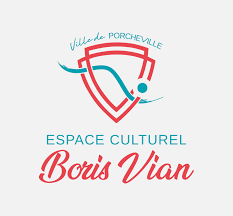 Ateliers Culturels de Porcheville LA P’TITE LUDOFICHE D’INSCRIPTION ANNUELLE 2023-2024LA P’TITE LUDO Espace Boris Vian, rue de la Grande RemiseJour : Le vendredi				 Horaires : 9H00-11H00Renseignements concernant l’assistante maternelle Nom et prénom :Adresse :Téléphone :Mail :Nombre d’enfants de moins de 1 an :Nombre d’enfants de plus de 1 an :Si vous acceptez de recevoir nos informations par mail, merci de cocher cette case :   Informations concernant le participant et le règlement :L’inscription aux ateliers culturels de Porcheville est annuelle : toute année commencée est due dans sa totalité. Tarif annuel : 15 € Pour 2023-2024
Date et Signature :Autorisation de participation des parents (assistantes maternelles)Règlement au service Affaires scolaires Réservation des séances au 01.30.63.30.80 et/ou par mail loisirs.culture@mairie-Porcheville.fr  Inscription hors période de vacances et jusqu’à la fin de l’année scolaire 2023-2024
 AUTORISATION DE PARTICIPATION A LA « P’TITE LUDO » 2023-2024Je soussigné Mme ou Mr………………………………………………….……………………………………………………..…………
Domiciliés à………………………………………………………………………………………………….…………………………………….Tel domicile : ……………….……………….…………Tel portable :……..……………………………………………………………..@mail : ……………………………………………………………………………………………………………………………………………….AutoriseMadame ……………………………….. assistante maternelle domiciliée à ……………………………………………………
A participer à la « p’tite Ludo »  avec mon enfant	……………………………né le ………./………./……………………..AUTORISATION PRISE DE VUE :Je soussigné Mme ou Mr……………………………………………………….
Parent ou représentant légal de l’enfant (nom et prénom)………………………………………………………………… Autorise N’autorise pasLe référent de la « p’tite Ludo » à photographier notre enfant durant l’activité.Signature des parents					Signature de l’assistante maternelleDate							DateDocument à remettre au service Affaires scolaires